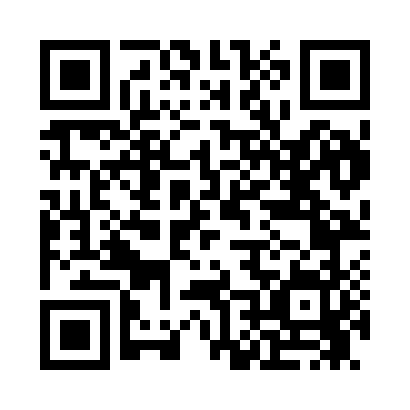 Prayer times for Pawling, New York, USAMon 1 Jul 2024 - Wed 31 Jul 2024High Latitude Method: Angle Based RulePrayer Calculation Method: Islamic Society of North AmericaAsar Calculation Method: ShafiPrayer times provided by https://www.salahtimes.comDateDayFajrSunriseDhuhrAsrMaghribIsha1Mon3:435:2412:585:008:3210:142Tue3:445:2512:595:008:3210:133Wed3:445:2612:595:008:3210:134Thu3:455:2612:595:008:3210:125Fri3:465:2712:595:018:3110:126Sat3:475:2712:595:018:3110:117Sun3:485:2812:595:018:3110:118Mon3:495:291:005:018:3010:109Tue3:505:291:005:018:3010:0910Wed3:515:301:005:018:2910:0811Thu3:525:311:005:018:2910:0812Fri3:535:321:005:018:2810:0713Sat3:545:321:005:018:2810:0614Sun3:555:331:005:018:2710:0515Mon3:575:341:005:008:2710:0416Tue3:585:351:015:008:2610:0317Wed3:595:361:015:008:2510:0218Thu4:005:371:015:008:2510:0119Fri4:015:371:015:008:249:5920Sat4:035:381:015:008:239:5821Sun4:045:391:015:008:229:5722Mon4:055:401:014:598:219:5623Tue4:075:411:014:598:209:5524Wed4:085:421:014:598:209:5325Thu4:095:431:014:598:199:5226Fri4:115:441:014:588:189:5027Sat4:125:451:014:588:179:4928Sun4:135:461:014:588:169:4829Mon4:155:471:014:588:159:4630Tue4:165:481:014:578:149:4531Wed4:185:491:014:578:129:43